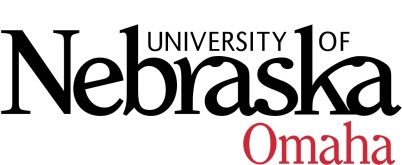 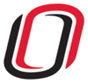 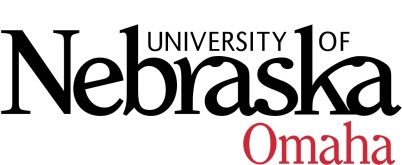 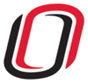 UNIVERSITY OF NEBRASKA AT OMAHAEDUCATIONAL POLICY ADVISORY COMMITTEEAGENDAFriday, October 12, 20189:00 AM202 Eppley Administration Building Discussion/AnnouncementsVariable Credit Report (attached)Course Types (attached)CurriculumSports Medicine Minor (action item)BS in Gerontology-Online Delivery (report item)Course SyllabiYou may access the courses at https://nextcatalog.unomaha.edu/courseleaf/approve.  You will be reviewing the courses under Your Role: select EPAC-Associate VC. 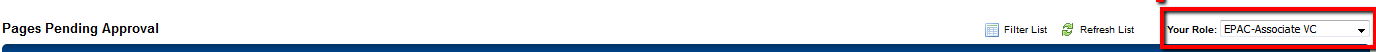 New CoursesBLST 8716 Brown V. Board of Education, 3 hrs.CRCJ 4110 Biosocial Criminology, 3 hrs.  HPER 2000 Medical Terminology, 1 hr.TED 2380 Development and Learning in Adolescence, 3 hrs.US 2800 Career Competencies for Professional Success, 3 hrs.  Revised CoursesACCT 8900 Independent Research, 1-3 hrs. (Changing from fixed to variable credit hrs.)BIOL 8776 Neuroethology, 3 hrs. (Adding graduate component)CHEM 3030 Environmental Chemistry, 3 hrs. (syllabus has never been entered into systems)MUS 1000 Applied Music Laboratory Recital, 0 hrs. (Changing from lecturer to lab)MUS 8700 Conducting Practicum, 1-3 hours (Changing from fixed to variable credit hours).TED 4800 Leadership and Management in Libraries, 3 hrs. ( Formerly dual-listed)TED 8830 Leadership and Management in Libraries, 3 hrs. (Standalone graduate course)US 1010 Critical Thinking and Problem Solving for the Modern Day Student, 1 hr. (Changing meeting time from 90 minutes to 75 minutes).Meeting Dates 9:00-10:30, Eppley Administration Building 202:Friday, September 14, 2018Friday, October 12, 2018Friday, November 9, 2018Friday, December 7, 2018, EAB 108B (Dual Enrollment Suite)Friday, January 11, 2019Friday, February 8, 2019Friday, March 8, 2019Friday, April 12, 2019Friday, May 10, 2019